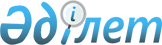 Мүгедектер үшін жұмыс орындарына квота белгілеу туралы
					
			Күшін жойған
			
			
		
					Оңтүстік Қазақстан облысы Ордабасы ауданы әкiмдiгiнiң 2018 жылғы 6 қыркүйектегі № 455 қаулысы. Түркістан облысының Әдiлет департаментiнде 2018 жылғы 12 қыркүйекте № 4722 болып тiркелдi. Күші жойылды - Түркістан облысы Ордабасы ауданы әкiмдiгiнiң 2021 жылғы 29 қаңтардағы № 13 қаулысымен
      Ескерту. Күші жойылды - Түркістан облысы Ордабасы ауданы әкiмдiгiнiң 29.01.2021 № 13 қаулысымен (алғашқы ресми жарияланған күнінен кейін күнтізбелік он күн өткен соң қолданысқа енгізіледі).
      Қазақстан Республикасының 2015 жылғы 23 қарашадағы Еңбек кодексінің 18 бабының 7) тармақшасына, "Қазақстан Республикасындағы жергілікті мемлекеттік басқару және өзін-өзі басқару туралы" Қазақстан Республикасының Заңының 31 бабының 2 тармағына және "Халықты жұмыспен қамту туралы" Қазақстан Республикасының 2016 жылғы 6 сәуірдегі Заңының 9-бабының 6) тармақшасына сәйкес, Ордабасы ауданы әкімдігі КАУЛЫ ЕТЕДІ:
      1. Ауыр жұмыстарды, еңбек жағдайлары зиян, қауiптi жұмыстардағы жұмыс орындарын есептемегенде, жұмыс орындары санының екiден төрт пайызға дейiнгi мөлшерiнде мүгедектер үшiн жұмыс орындарына осы қаулының қосымшасына сәйкес квота белгiленсiн.
      2. "Ордабасы ауданы әкімінің аппараты" мемлекеттік мекемесі Қазақстан Республикасының заңнамалық актілерінде белгіленген тәртіпте:
      1) осы қаулының аумақтық әділет органында мемлекеттік тіркелуін;
      2) осы әкімдік қаулысы мемлекеттік тіркелген күнінен бастап күнтізбелік он күн ішінде оның көшірмесін қағаз және электрондық түрде қазақ және орыс тілдерінде "Республикалық құқықтық ақпарат орталығы" шаруашылық жүргізу құқығындағы республикалық мемлекеттік кәсіпорнына Қазақстан Республикасы нормативтік құқықтық актілерінің эталондық бақылау банкіне ресми жариялау және енгізу үшін жолданылуын;
      3) осы қаулы мемлекеттік тіркелген күнінен бастап күнтізбелік он күн ішінде оның көшірмесін Ордабасы ауданының аумағында таратылатын мерзімді баспа басылымдарында ресми жариялауға жолданылуын;
      4) ресми жарияланғаннан кейін осы қаулыны Ордабасы ауданы әкімдігінің интернет-ресурсына орналастыруын қамтамасыз етсін.
      3. Осы қаулының орындалуын бақылау аудан әкiмiнiң орынбасары А.Оралбаевқа жүктелсiн.
      4. Осы қаулы оның алғашқы ресми жарияланған күнінен кейін күнтізбелік он күн өткен соң қолданысқа енгізіледі. Мүгедектер үшін жұмыс орындарына квота
      Ескерту. Қосымша жаңа редакцияда - Түркiстан облысы Ордабасы ауданы әкімдігінің 22.11.2019 № 549 қаулысымен (алғашқы ресми жарияланған күнінен кейін күнтізбелік он күн өткен соң қолданысқа енгізіледі).
					© 2012. Қазақстан Республикасы Әділет министрлігінің «Қазақстан Республикасының Заңнама және құқықтық ақпарат институты» ШЖҚ РМК
				
      Аудан әкімінің міндетін

      уақытша атқарушы

Ғ.Усенбаев
Ордабасы ауданы
әкімдігінің 2018 жылғы
06 қыркүйектегі № 455
қаулысына қосымша
р/с
Ұйымның атауы
Жұмыскерлердің тізімдік саны
Квотаның мөлшері (%)
Мүгедектер үшін квота белгіленген жұмыс орындары- ның саны
1
Ордабасы аудандық білім бөлімі мемлекеттік мекемесі
64
2
1
2
Ордабасы аудандық білім бөлімінің "С.Ысмайлов атындағы жалпы орта мектебі" коммуналдық мемлекеттік мекемесі
77
2
1
3
Ордабасы аудандық білім бөлімінің "Б.Оңтаев атындағы жалпы орта мектебі" коммуналдық мемлекеттік мекемесі
127
3
3
4
Ордабасы аудандық білім бөлімінің "Жамбыл атындағы жалпы орта мектебі" коммуналдық мемлекеттік мекемесі
90
2
1
5
Ордабасы аудандық білім бөлімінің "Қ.Бектаев атындағы жалпы орта мектебі" коммуналдық мемлекеттік мекемесі
118
3
3
6
Ордабасы аудандық білім бөлімінің "М.Әуезов атындағы жалпы орта мектебі" коммуналдық мемлекеттік мекемесі
136
3
4
7
Ордабасы аудандық білім бөлімінің "Ғ.Мұратбаев атындағы жалпы орта мектебі" коммуналдық мемлекеттік мекемесі
75
2
1
8
Ордабасы аудандық білім бөлімінің "Б.Нұрлыбеков атындағы жалпы орта мектебі" коммуналдық мемлекеттік мекемесі
280
4
11
9
Ордабасы аудандық білім бөлімінің "C.Сейфуллин атындағы жалпы орта мектебі" коммуналдық мемлекеттік мекемесі
156
3
4
10
Ордабасы аудандық білім бөлімінің "Қарақұм" жалпы орта мектебі" коммуналдық мемлекеттік мекемесі
110
3
3
11
Ордабасы аудандық білім бөлімінің "Б.Кенжебаев атындағы жалпы орта мектебі" коммуналдық мемлекеттік мекемесі
124
3
3
12
Ордабасы аудандық білім бөлімінің "Ұлағат" жалпы орта мектебі" коммуналдық мемлекеттік мекемесі
81
2
1
13
Ордабасы аудандық білім бөлімінің "Амангелді атындағы жалпы орта мектебі" коммуналдық мемлекеттік мекемесі
157
3
4
14
Ордабасы аудандық білім бөлімінің "Ш.Уәлиханов атындағы мектеп-гимназиясы" коммуналдық мемлекеттік мекемесі
89
2
1
15
Ордабасы аудандық білім бөлімінің "С.Мұқанов атындағы жалпы орта мектебі" коммуналдық мемлекеттік мекемесі
91
2
1
16
Ордабасы аудандық білім бөлімінің "М.Жұмабаев атындағы жалпы орта мектебі" коммуналдық мемлекеттік мекемесі
79
2
1
17
Ордабасы аудандық білім бөлімінің "Қызылжар" жалпы орта мектебі" коммуналдық мемлекеттік мекемесі
87
2
1
18
Ордабасы аудандық білім бөлімінің "Ө.Тұрманжанов атындағы жалпы орта мектебі" коммуналдық мемлекеттік мекемесі
88
2
1
19
Ордабасы аудандық білім бөлімінің "Батсу" негізгі орта мектебі" коммуналдық мемлекеттік мекемесі
56
2
1
20
Ордабасы аудандық білім бөлімінің "Темірлан" жалпы орта мектебі" коммуналдық мемлекеттік мекемесі
66
2
1
Барлығы
2151
47